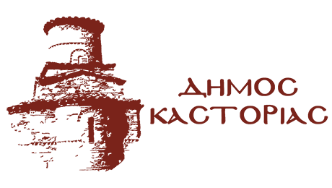 Γραφείο Τύπου                    Δευτέρα 18 Δεκεμβρίου 2023ΑνακοίνωσηΜε απόφαση του Δημάρχου Καστοριάς, εξαιτίας των χαμηλών θερμοκρασιών, αύριο Τρίτη 19 Δεκεμβρίου 2023, τα σχολεία της Πρωτοβάθμιας και Δευτεροβάθμιας Εκπαίδευσης του Δήμου Καστοριάς, θα ξεκινήσουν τη λειτουργία τους στις 09:15 το πρωί.